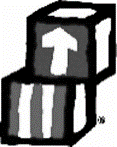  APPLICATION FOR HS/EHS PLACEMENT: PROGRAM YEAR 24 – 25      THE APPLICATION MUST BE COMPLETED / SIGNED BY THE LEGAL PARENT(S) /GUARDIAN
PEN ONLY PLEASE!Child’s Name: 	DOB: __________         Child’s Primary Language:     □ English   □  Spanish  □ American Sign Language   □ Other:  ___________________          Child’s Secondary Language: □ English   □  Spanish  □ American Sign Language   □ Other:   ___________________              Primary Language at Home:   □ English   □ Spanish   □ American Sign Language   □ Other:   ___________________         _________________________________________________________________________________________________         Home Address: ___________________________________________________________________________________Street 			Apt/Lot #                   	      City             	         Zip           	    County                 State         Mailing Address (if different):  _______________________________________________________________________       _______                       □ Both Parents/Same House    □ Mother   □ Father    □ Legal Stepparent     □ Legal Guardian    □ Foster Parent         □ Parent’s Significant Other    □ Grandparent(s)        □ Other:  ________________________________________________________________________________________________________________________________________□ One parent is away on military duty        □ Parent is pregnant                 □ Rent	□ Own	□ Staying with family/friends long term	□ Foster Home   □ I am homeless. Meaning you are staying in a car, park, campgrounds, hotel, emergency shelter, transitional living,        on the street or are living with family/friends’ short term. (If homeless, please circle which applies to you)NAME:                                                                                                                DOB: RACE/ETHNICITY:                                              □  HISPANIC          RELATIONSHIP/STATUS:  □ Birth mom   □ Birth Dad    □ Legal Stepparent   □ Adoptive   □ Foster   □ Guardian           □ Other:  _________________ Custody: □ Yes  □ No □ Shared  □ Single  □ Married   □ Divorced   □ SeparatedPrimary Phone:  ________________________________ H C W  	  Text Messaage:  □  Yes  □  No          Address if different than families: ______________________________________________________________ Email Address: ___________________________________          Completed Elementary School:  □ Yes □ No      Highest grade completed if you did not graduate:  ____________________              Did you receive:  □ Some college/college degree   □ High School Diploma    □ HSED/GED    □ None  NAME:                                                                                                                    DOB:  RACE/ETHNICITY:                                              □  HISPANIC         RELATIONSHIP/STATUS:  □ Birth mom   □ Birth Dad    □ Legal Stepparent   □ Adoptive   □ Foster   □ Guardian           □ Other:  _________________  Custody: □ Yes  □ No □ Shared  □ Single  □ Married   □ Divorced   □ Separated              Primary Phone:  __________________________  H C W   Text Messages:  □ Yes     □ No         Address if different than families: ______________________________________________________________ Email Address: ___________________________________       Completed Elementary School: □ Yes □ No        Highest grade completed if you did not graduate:  _____________Did you receive:  □ Some college or college degree    □ High School Diploma   □ HSED/GED     □ None    □ Birth-3 	 □ Early Childhood/Special Education    □ Autism Services (WEAP, Caravel, etc.)      □ Early Head Start□ Other home visitation program:  □ Childcare/day care center  □  3K Program  □  None  Was your child on a waitlist last year? □ Yes □ No	If yes, what State/County?		    □ No       □ Individual Family Service Plan (IFSP)	                            □ Individual Education Plan (IEP)                        What services are they receiving:  (check all that apply)        What services are they receiving:                     □ Speech/Language               □ Birth – 3 Services                □ Speech/Language  □ Early Childhood                    □ Occupational Therapy        □ Physical Therapy                 □ Occupational Therapy  □ Physical Therapy                        □ Other:                                                                                   □ Other:  Reading	□ Writing                                              □ Parent has/had an IEPContinuing Education	□ Transportation	 □ Parent has a chronic/terminal illnessMental Health	□ Not enough food in the home	 □ Shelter / HomelessnessHouse Fire	□ Frequent Moves (2+ a yr.)               □ Immigration Concerns Unemployed / Not enough hours	□ Alcohol / Drug use	 □ Legal ConcernsOne parent is incarcerated	□ Both parents are incarcerated	 □ One or both parents are deceased              □ Other: __________________________________________________________        □ None□ Day Care                                 □ Early Head Start/Head Start          □ Social media /Internet         □ Friend/Family            □ Billboard    □ Yard Sign□   □ Birth-3Job Center Rock/Walworth CoCounselorCommunity Health Program/WICHealth & Human ServicesSchool StaffDoctorChildren’s WI Resource CenterAutism Services Provider Domestic Violence Shelter             □ Foster/Kinship Care	              	 □ Health Insurance (State/Private)	□ Child Support (any child in home)                               □ Supplemental Security Income (SSI)     □ Caretaker Supplement                        □ Survivor Benefits    	□ WIC                 □  W2/Cash Assistance                                 □ Social Security/Disability (SSDI)       □ Energy Assistance             □  Food Share/Food Stamps/SNAP           □ Rental Assistance (Section 8)    	□ Childcare Assistance  □ None        1.  __________________________________________________________________________________                                    Name                                                               Relationship to child	                              Phone      2.  ___________________________________________________________________________________	                                Name                                                          Relationship to child	                               Phone□  Male □ Female  _______________________________________________________________________________(First)	                 		       (Last)				 ( DOB)□  Male □ Female  _______________________________________________________________________________(First)	                 		       (Last)				 ( DOB)□  Male □ Female  _______________________________________________________________________________(First)	                 		       (Last)				 ( DOB)Please continue on the back if you need more space.  Non-discriminatory Clause: RWCFS HS&EHS policy is not to discriminate based on race, sex, age, color, national origin, religion, or disabilities in the provision of services and employment.Additional siblings living in the home:□  Male □ Female  _______________________________________________________________________________(First)	                 		       (Last)				 ( DOB)□  Male □ Female  _______________________________________________________________________________(First)	                 		       (Last)				 ( DOB)FOR OFFICE USE ONLY:              Interview: □  In-Person  □  Phone   Staff Initials: ____________________________ Date: ________              Interview completed with: ___________________________________________________________	  Application:     □  New      □  Transition     □  3rd Year  Documents Received:       □  Income - Proof of eligibility provided:                                                                                                                   □  Health History     □ Immunizations             □  Transportation Form	Revised: JK 3/24                              □ Female                              □ Female□ Male□ Male□ MaleWhite Black/African  American                                 American Indian/Alaska Native        □ Other:  Native Hawaiian/Other Pacific IslanderHispanic                                             □ AsianAmerican Indian/Alaska Native        □ Other:  Native Hawaiian/Other Pacific IslanderHispanic                                             □ Asian2.                      CHILD LIVES PRIMARILY WITH: (Check all that apply) 3                        WHAT IS YOUR CURRENT LIVING ARRANGEMENT?4.                             PRIMARY PARENT / LEGAL GUARDIAN   #1 5.                                   PRIMARY PARENT / LEGAL GUARDIAN #2 6.                                     IS YOUR CHILD CURRENTLY IN?     7.                                        DOES YOUR CHILD CURRENTLY HAVE?8.            ARE YOU CONCERNED ABOUT ANY OF THE FOLLOWING FOR YOUR CHILD?9.                    DO YOU HAVE ANY OF THE FOLLOWING FAMILY CONCERNS?  10.               HOW DID YOU FIND OUT ABOUT US?      12.                 ADDITIONAL CONTACT PERSON(S) IN CASE WE CANNOT REACH YOU:   13.                             LIST CHILD’S SIBLINGS CURRENTLY LIVING IN THE HOME:     INCOME POINTS:     TOTAL POINTS:DATA ENTERED BY:   REVIEWED BY: